Week 18Monday 20th July 2020English comprehension – Year 1 & 2   Celebrating the NHSNHS stands for National Health Service. It began in 1948 and helps people when they are hurt or unwell. People in the NHSMany people work for the NHS. There are lots of jobs in the NHS. They are all needed to make sure that people are well.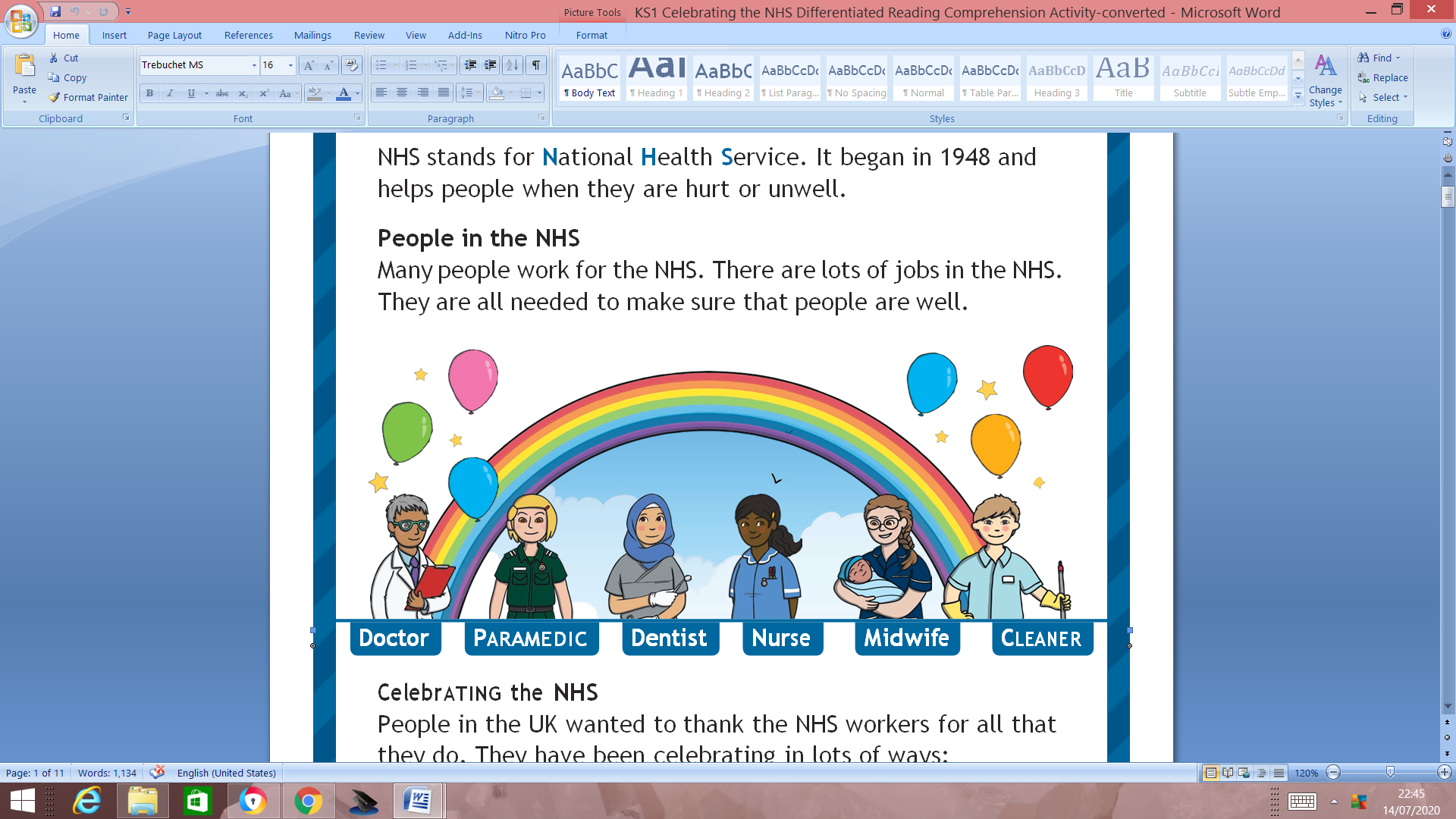 Celebrating the NHSPeople in the UK wanted to thank the NHS workers for all that they do. They have been celebrating in lots of ways: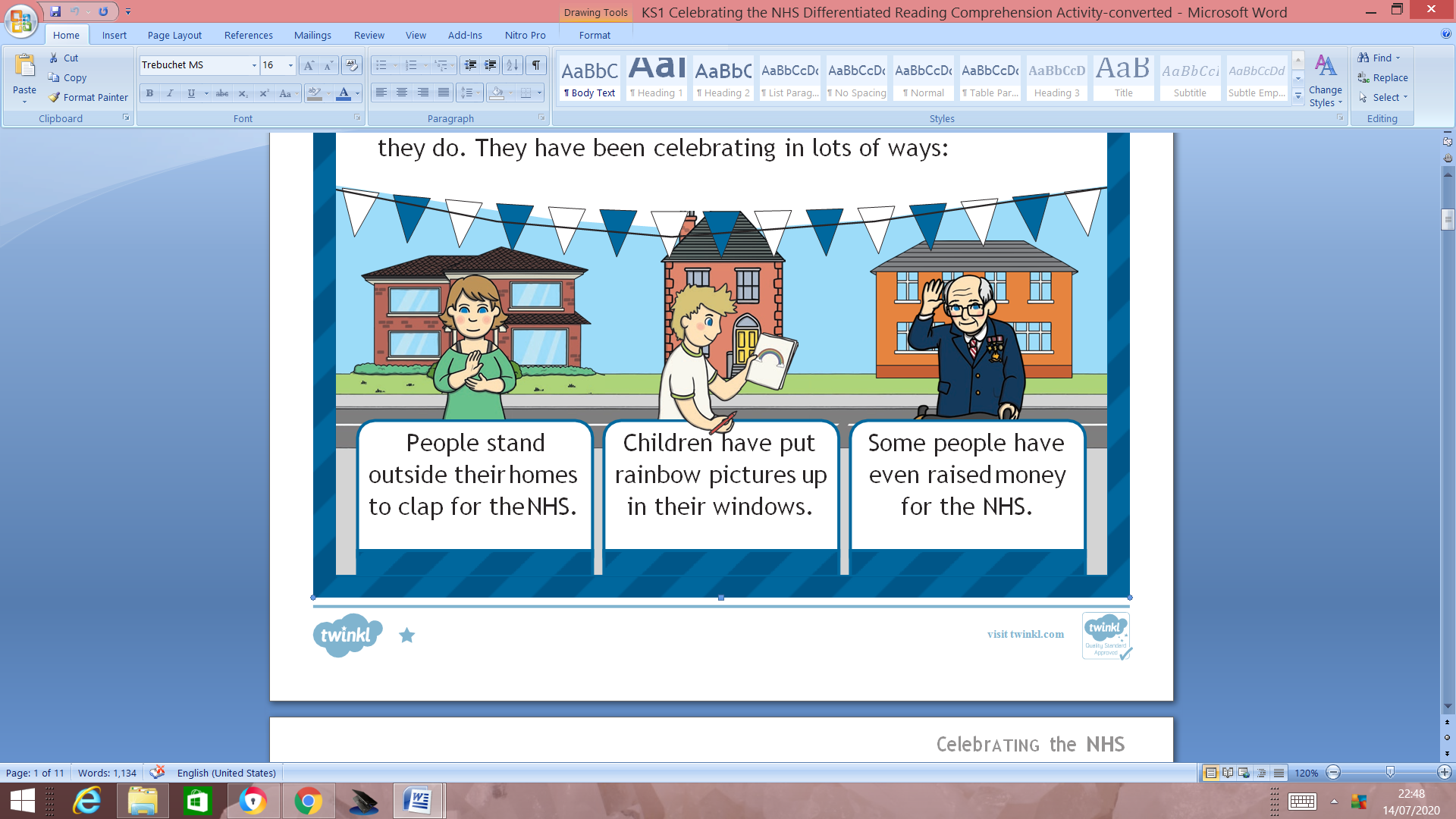 QuestionsWhat do the letters NHS stand for? Tick one.      National Health Service 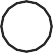     National Help Service      National Help and SupportWhen did the NHS begin? Tick one.     1940      1948      1952Who works for the NHS? Tick one.      teacher farmer cleanerWhat have children put in their windows? Tick one.      cats      rainbows carsHow have people been celebrating? Tick one.      clapping   flying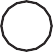 eatingTuesday 21st July 2020     English Spag – Year 1 & 2Spag - Task 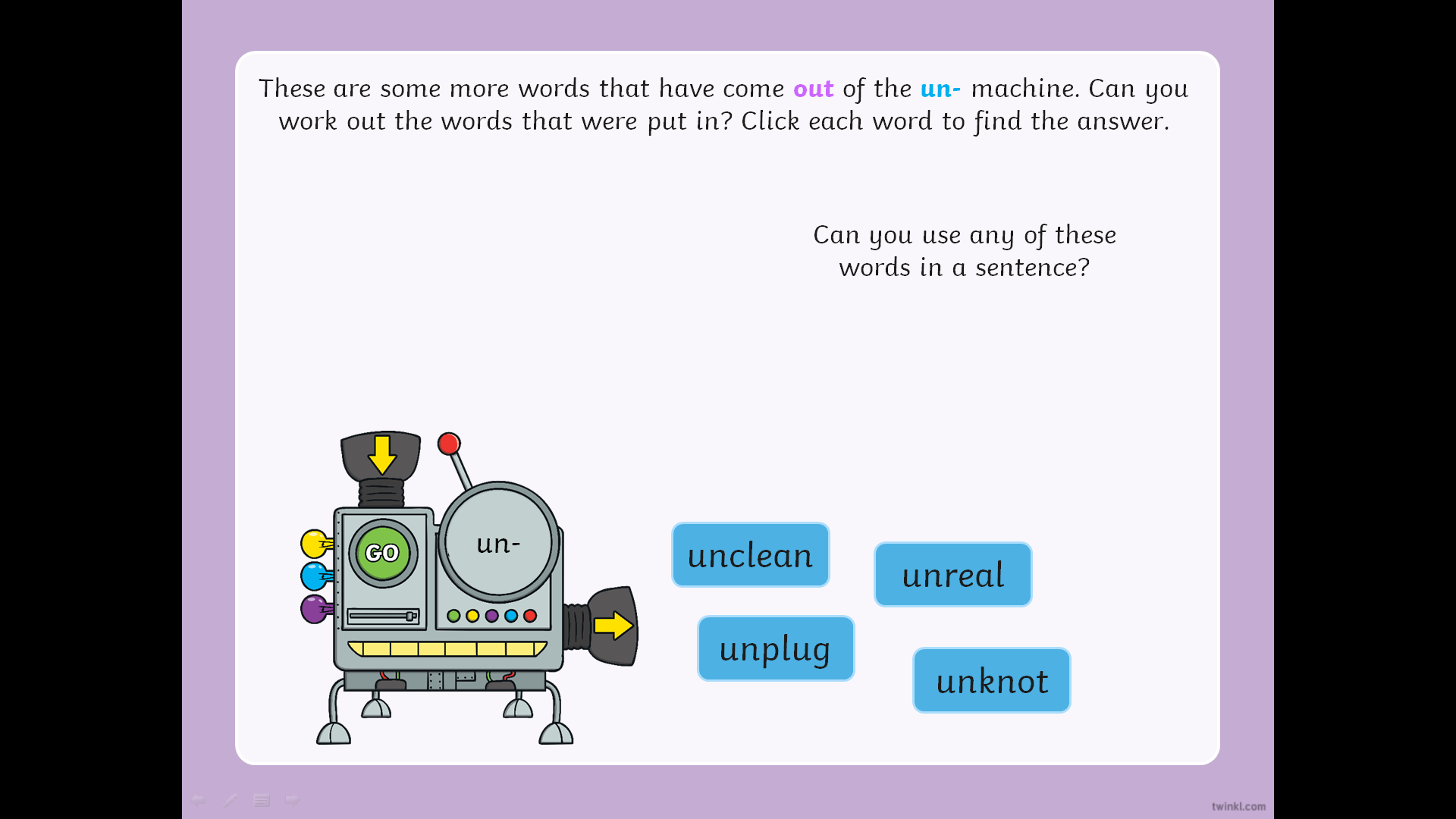 Year 2 Challenge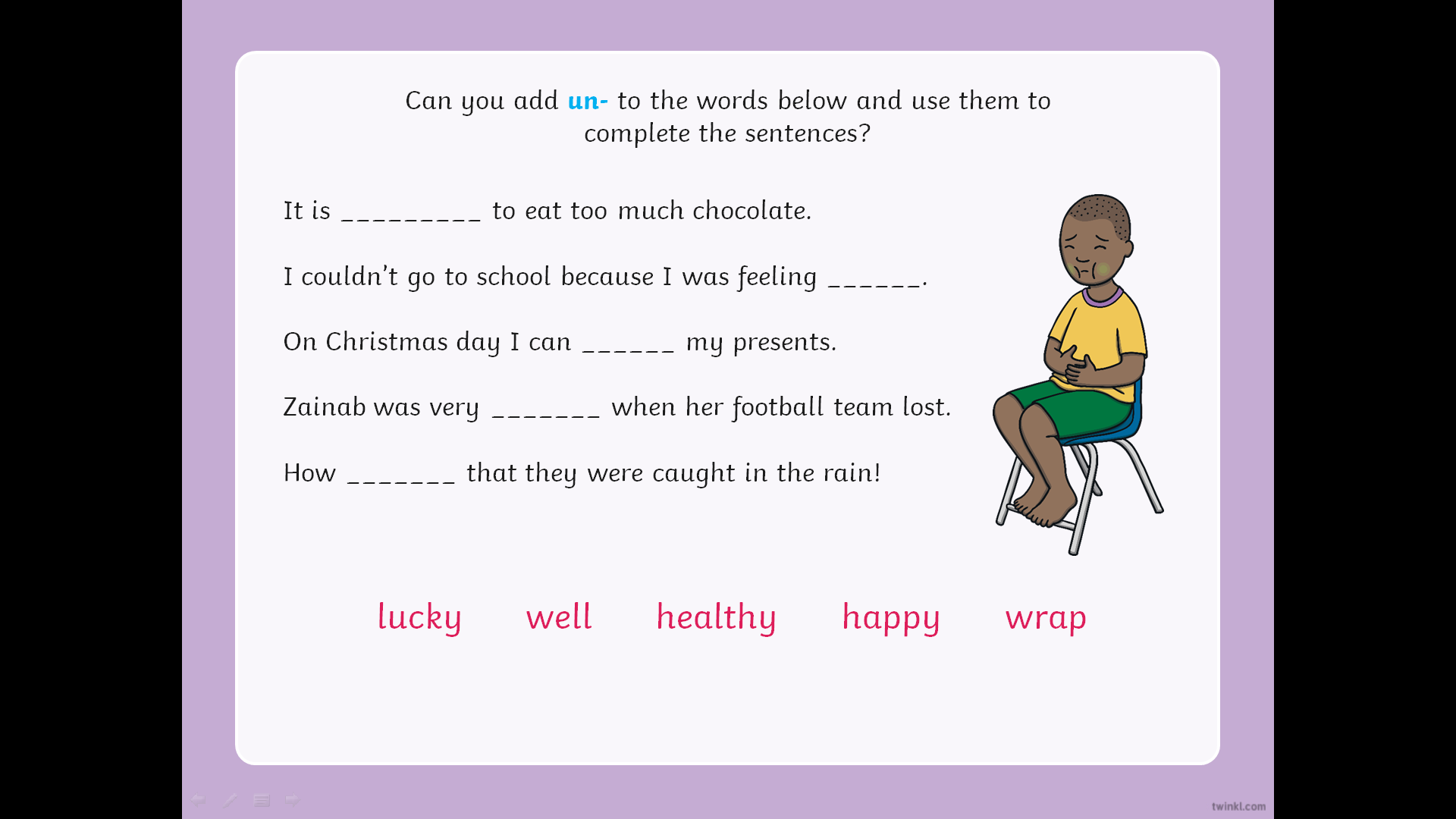 Week 18Tuesday 21st July 2020SpellingsWrite and learn the following words in your book.Write the words 5 times.Use each word in a sentence.Do not forget to use a capital letter and full stop in your sentences.Challenge- Can you use at least 2 of the words from the list in a sentence?Example- I would like a bit of the pizza again. comesomeyouthereholdagainbitWeek 18Wednesday 22nd July 2020English writing activity – Year 1 & 21.Story timeGo back to https://www.youtube.com/watch?v=0Bfh37iJRpU and listen to Dear Greenpeace.Have you ever seen a whale? How would you feel if you saw one?What is in Emily’s pond?What else might Emily have seen in her pond if it was not a whale?On What could have been in Emily’s pond, draw pictures of things she might have seen – a giant frog, a massive fish, a funny monster... even a shape-shifting alien!Label each one with a descriptive caption: a really big frog; a huge monster with blue skin.Writing a letterWrite a letter to a relative or friend telling them what you think was in Emily’s pond. Use your best handwriting.Lay your letter out properly. Look again at Emily’s first letter to make sure you have got everything in the right place.Include a good description of the creature.Don’t forget to use a friendly, cheerful sign-off: lots of love; love from; a big hug from, etc.If you are not feeling very confident, use the letter template.Now try this Fun-Time ExtraPost your letter and see if you get a reply!What could have been in Emily’s pond?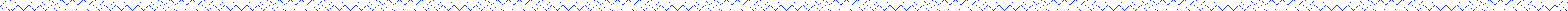 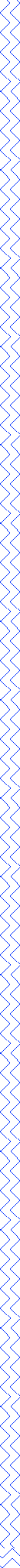 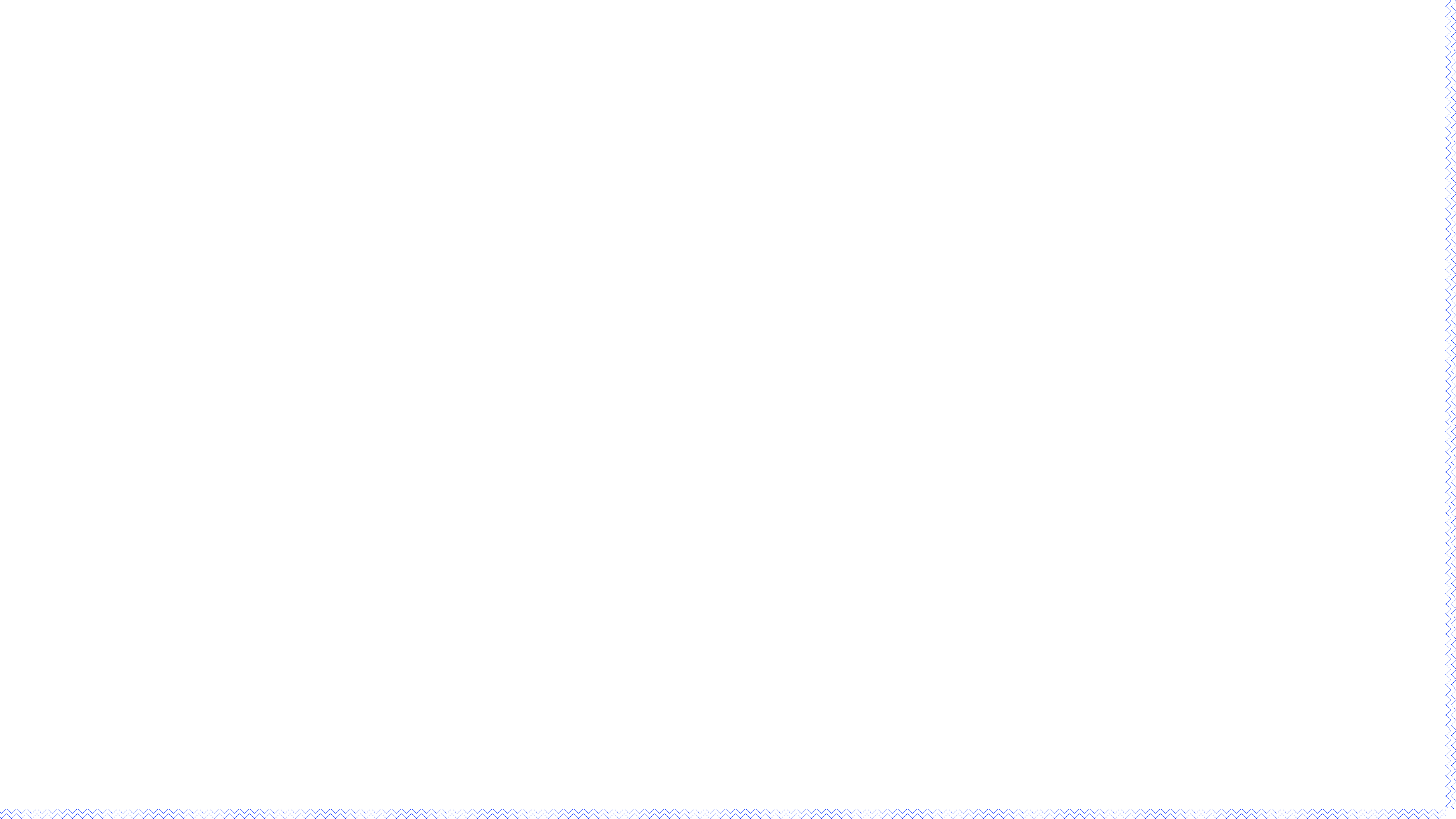 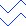 Emily’s First letter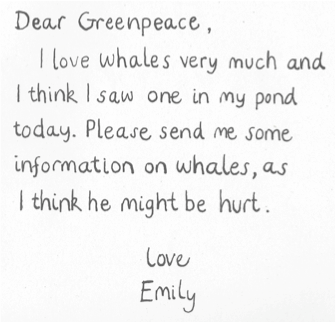 Letter template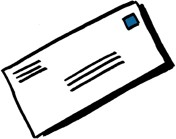 Dear  	In Dear Greenpeace, Emily says she has seen a  	I think she saw  	Please write back and let me know what you think.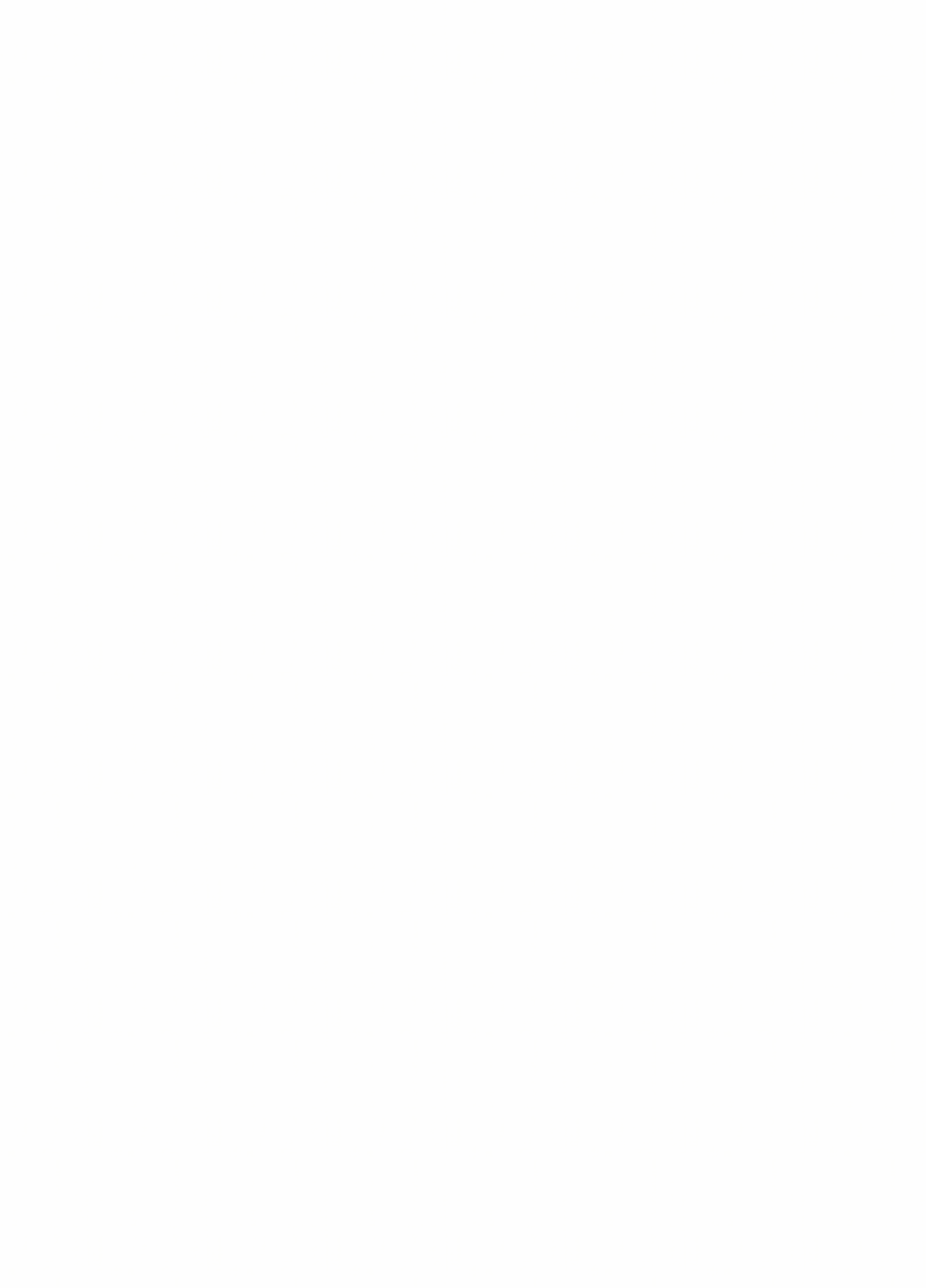 Thursday 23rd July 2020Reading and book review – Year 1 & 2Read this book online  https://stories.audible.com/pdp/B085GKPR6D?ref=adbl_ent_anon_ds_pdp_pc_cntr-0-5 The Lion and the Mouse Written By: Lavanya R. NThen answer the following questions about your book.Title:_____________________________________________Author: ___________________________________________What did you like about the book?What was your favourite part? (Describe)Draw a picture of your favourite sceneWeek 18Friday 24th July 2020English spellingSpellingWrite and learn the following words in your book.Write the words 5 times.Use each word in a sentence.Do not forget to use a capital letter and full stop in your sentences.Challenge- can you use a comma in your sentences?Example- I need to find my blue, woolly cardigan to wear.ownfindalwayssecondthoughtblueafter